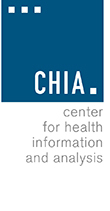 Monthly APCD User Workgroup Webinar
January 28, 2014AgendaRelease 2.0 and 2.1Data Security / Privacy Updates to the APCD/Case Mix ApplicationMassHealth/Medicare Data UpdateClaims Versioning UpdateSME Office HoursRelease 2.0 HighlightsDates of service CY12 paid thru 6/30/13Versioning for seven large carriersReassignment of multiple data elements to different release levels (i.e. Level 2 or 3) to ensure patient privacyUpdated data from prior years MassHealth ISA Signed!Release 2.1Expected release date Apr 30thMore versioningMaster Patient IndexApplication UpdatesNon-GovernmentFee InformationType of Entity/Applicable Regulatory ProcessMedicaid/Medicare DataData SecurityGovernmentProject SummaryMedicaid/Medicare DataData SecurityData Security and IntegrityChanges on both Governmental Non-governmental applications:New and legacy questions now grouped into ten (10) logical sections (Technical safeguards, Administrative Safeguards, et al)New questions:Specific physical location where data will be housedData Privacy Training and AwarenessEncryption of copied dataSoftware Applications Accessing the DataAudit log on system accessing dataUnique user accountsStandard A/V at current versionPhysical security features of room housing server holding data Data Security and IntegrityAdded questions unique to either application:GovernmentalCompliant with EO504 (state) or FISMA (federal)Enterprise Information Security questions (for information security person)Non-governmentalCyber security awareness training in last 2 yearsBreach of PHI or PII in last 7 yearsLast risk assessmentLast auditMedicaid Data UpdateTo request Medicaid data:Check the box on the applicationProvide support that work is “directly connected” to the administration of MedicaidMassHealth Review – “Directly Connected”30-day goal for responseMassHealth may impose additional requirementsDefault substance abuse filter is applied to all requestsClaims Versioning UpdateGoal: Use the highest version claim lines to produce accurate cost and utilization measures for each payer and for the CommonwealthBackground: CHIA has standard versioning logic, based on the APCD data submission guides: Applies cleaning logicIdentifies duplicates, voids/back-outs, and replacements/amendmentsSets highest version flagClaims Versioning UpdateHypothetical example of claims history:Claims Versioning UpdateSince last summer, CHIA’s liaisons and QA analysts have been working closely with selected carriers toReview if the CHIA standard logic apply and if any deviations Examine deviations and find agreeable solutionsImplement and validate carrier-specific versioning logicHighest Version Flag in Release 2.0:0 – Not the highest version1 – Highest version9 – Not Versioned Claims Versioning UpdateMedical claims versioned for the following seven carriers (included in Release 2.0):Blue Cross Blue Shield of Massachusetts Boston Medical Center HealthNet PlanConnectiCare of Massachusetts, Inc. Fallon Community Health Harvard Pilgrim Health Care Network HealthTufts Health PlanFuture releases will include versioning for pharmacy and dental claims and for other large carriers.SME Office Hours Every Meeting!Our subject matter experts are available to answer your technical questions about APCD and Case Mix data.Please submit your questions in advance when possible.Examples:“How stale is the data we would get from the Dental file?”“Are mental health and substance abuse claims contained within the APCD?“Can you explain discharge dispositions as they relate to Case Mix data?”Questions?General questions about the APCD: (CHIA-APCD@state.ma.us)  Questions related to APCD applications: (apcd.data@state.ma.us)Questions related to Casemix: (casemix.data@state.ma.us)Calendar2/11 – Monthly TAG Meeting with Payers2/25 – February APCD User Workgroup Webinar2/27 – Data Release Committee MeetingPayer Claim Control NumberLine CounterVersion NumberClaim Line TypeClaim StatusProcedure CodeCharge AmountPaid AmountDate of Service FromMZ110228E533110O199401 $    50.00  $    25.00 2/17/2011MZ110228E533111B2299401 $    50.00  $  (25.00)2/17/2011MZ110228E533112A199401 $    50.00  $    30.00 2/17/2011